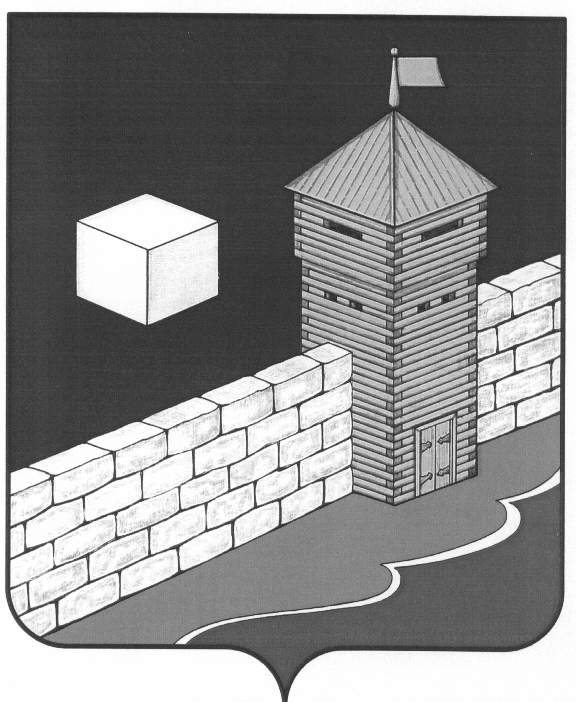 АДМИНИСТРАЦИЯ ЕТКУЛЬСКОГО МУНИЦИПАЛЬНОГО РАЙОНАПОСТАНОВЛЕНИЕ 03.08.2017 г. №  421            с. Еткуль	Руководствуясь Федеральным законом от 27.07.2010 № 210-ФЗ «Об организации предоставления государственных и муниципальных услуг», Порядком разработки и утверждения административных регламентов предоставления муниципальных услуг отраслевыми (функциональными)  органами администрации  Еткульского муниципального района, утвержденным постановлением администрации Еткульского муниципального района от 02.02.2011 г. № 43,администрация Еткульского муниципального района постановляет:	1. Утвердить административный регламент предоставления муниципальной услуги «Согласование либо прекращение передачи в залог арендных прав на земельный участок по договорам аренды, договоров субаренды и уступки права аренды по договорам аренды земельных участков» (Приложение).	2. Отделу информационных технологий администрации Еткульского муниципального района разместить настоящее постановление и Административный регламент предоставления муниципальной услуги «Согласование либо прекращение передачи в залог арендных прав на земельный участок по договорам аренды, договоров субаренды и уступки права аренды по договорам аренды земельных участков» на официальном сайте администрации Еткульского муниципального района в сети Интернет (www.admetkul.ru).		3. Контроль за исполнением настоящего постановления возложить на комитет по управлению имуществом и земельным отношениям администрации Еткульского муниципального района (Рязанова Л.А.).Глава Еткульского                                                                                                                                                     муниципального района				     	                    В.Н. ГоловчинскийАДМИНИСТРАТИВНЫЙ РЕГЛАМЕНТпредоставления муниципальной услуги «Согласование либо прекращение передачи в залог арендных прав на земельный участок по договорам аренды, договоров субаренды и уступки права аренды по договорам аренды земельных участков»Раздел I. Общие положения1.1.	Административный регламент предоставления муниципальной услуги «Согласование либо прекращение передачи в залог арендных прав на земельный участок по договорам аренды, договоров субаренды и уступки права аренды по договорам аренды земельных участков» (далее – административный регламент) разработан в целях повышения качества предоставления муниципальной услуги «Согласование либо прекращение передачи в залог арендных прав на земельный участок по договорам аренды, договоров субаренды и уступки права аренды по договорам аренды земельных участков» (далее – муниципальная услуга), в том числе: определения должностных лиц, ответственных за выполнение отдельных административных процедур и административных действий; упорядочения административных процедур;устранения избыточных административных процедур;сокращения количества документов, представляемых заявителем для получения муниципальной услуги, применения новых форм документов, позволяющих устранить необходимость неоднократного представления идентичной информации; снижения количества взаимодействий заявителей с должностными лицами, в том числе за счет выполнения отдельных административных процедур на базе многофункциональных центров предоставления государственных и муниципальных услуг и реализации принципа "одного окна", использования межведомственных согласований при предоставлении муниципальной услуги без участия заявителя, в том числе с использованием информационно-коммуникационных технологий;сокращения срока предоставления муниципальной услуги, а также сроков исполнения отдельных административных процедур в процессе предоставления муниципальной услуги;предоставления муниципальной услуги в электронной форме.1.2.	Настоящий административный регламент разработан в соответствии и на основании нормативных правовых актов:Конституцией Российской Федерации;    Земельным кодексом Российской Федерации № 136-ФЗ от 25.10.2001г.;Гражданским кодексом Российской Федерации;Федеральным законом от 25.10.2001 № 137-ФЗ «О введении в действие Земельного кодекса Российской Федерации»;Федеральным законом от 27.07.2010 г. № 210-ФЗ «Об организации предоставления государственных и муниципальных услуг»;Федеральным законом от 06.10.2003 г. № 131-ФЗ «Об общих принципах организации местного самоуправления в Российской Федерации»;Федеральным законом от 02.05.2006 г. № 59-ФЗ «О порядке рассмотрения обращений граждан Российской Федерации»;Федеральным законом от 27.07.2006 г. № 152-ФЗ «О персональных данных»;Федеральным законом от 13.07.2015 г. № 218-ФЗ «О государственной регистрации недвижимости»;	     Уставом Еткульского муниципального района.1.3.	Регламент подлежит опубликованию в порядке, установленном для официального обнародования муниципальных правовых актов.Информация об административном регламенте и предоставляемой муниципальной услуге размещается:в реестре муниципальных услуг, оказываемых на территории Еткульского муниципального района;на информационном стенде в комитете по управлению имуществом и земельным отношениям администрации Еткульского муниципального района по адресу: ул. Ленина, д.34, с. Еткуль, Еткульский район, Челябинская область, 456560;на информационном стенде в МФЦ по адресу: ул. Первомайская, д. 1, с. Еткуль, Еткульский район, Челябинская область, 456560;на официальном сайте администрации Еткульского муниципального района Интернет www.admetkul.ru.Раздел II. Стандарт предоставления муниципальной услуги2.1.	Наименование муниципальной услуги: «Согласование либо прекращение передачи в залог арендных прав на земельный участок по договорам аренды, договоров субаренды и уступки права аренды по договорам аренды земельных участков». 2.2.	Наименование органа предоставляющего муниципальную услугу:Муниципальную услугу предоставляет администрация Еткульского муниципального района (далее - ОМС);Исполнителями муниципальной услуги является Комитет по управлению имуществом и земельным отношениям администрации Еткульского муниципального района (далее – Комитет);	Муниципальное бюджетное учреждение «Многофункциональный центр предоставления государственных и муниципальных услуг Еткульского муниципального района» (далее - МФЦ). 	2.3.	В целях получения информации для проверки сведений, предоставляемых заявителями, а также предоставления иных необходимых сведений при предоставлении муниципальной услуги Комитет/МФЦ, осуществляют взаимодействие с органами власти, а также с организациями различных форм собственности. 2.4.	Правом на получение муниципальной услуги обладают граждане и юридические лица в соответствии с действующим законодательством Российской Федерации.2.4.1.	К получателям муниципальной услуги относятся.Заявителями муниципальной услуги, установленной настоящим регламентом, выступают арендаторы земельных участков, находящихся в границах сельских поселений, либо их уполномоченные представители (далее - заявитель):Лицо (гражданин Российской Федерации, индивидуальный предприниматель, юридическое лицо), с которым заключен договор аренды земельного участка, за исключением резидентов особых экономических зон - арендаторов земельных участков;Лицо (не созданное субъектом Российской Федерации или муниципальным образованием), с которым заключен договор об освоении территории в целях строительства и эксплуатации наемного дома коммерческого использования;Лицо (не созданное субъектом Российской Федерации или муниципальным образованием), с которым заключен договор об освоении территории в целях строительства и эксплуатации наемного дома социального использования.2.4.2.	Случаи предоставления муниципальной услуги:Передача арендных прав земельного участка в залог в пределах срока договора аренды земельного участка с согласия собственника земельного участка;Предоставление муниципальной услуги распространяется на случаи ипотеки права аренды земельного участка, когда такое право является единственным (самостоятельным) предметом ипотеки, либо на случаи ипотеки права аренды земельного участка из состава земель сельскохозяйственного назначения, а также, если иное не установлено Земельным кодексом, другим законом или иными правовыми актами.Ипотека здания или сооружения допускается только с одновременной ипотекой по тому же договору земельного участка, на котором находится это здание или сооружение, либо принадлежащего залогодателю права аренды этого участка, без согласия арендодателя при условии его уведомления, если иное не предусмотрено договором аренды (статья 69 Федерального закона «Об ипотеке (залоге недвижимости)» от 16.07.1998 г.Прекращение передачи в залог арендных прав на земельный участок по договорам аренды;Передача арендованного земельного участка в субаренду в пределах срока договора аренды земельного участка без согласия арендодателя при условии его уведомления, если договором аренды земельного участка не предусмотрено иное. На субарендаторов распространяются все права арендаторов земельных участков, предусмотренные действующим законодательством;Уступка права аренды по договорам аренды земельных участков.2.5.	От имени физических лиц заявления и документы, необходимые для предоставления муниципальной услуги, могут подавать:лично заявители;представители, действующие в силу полномочий, основанных на доверенности, иных законных основаниях.2.6.	От имени юридических лиц заявления и документы, необходимые для предоставления муниципальной услуги, могут подавать лица:действующие в соответствии с законом, иными правовыми актами и учредительными документами без доверенности;представители в силу полномочий, основанных на доверенности; иных законных основаниях.2.7.	Заявитель может выбрать один из двух вариантов обращения для предоставления муниципальной услуги:-	в МФЦ:личное обращение;почтовое отправление;-	в приемную ОМС:1)	личное обращение в режиме общей очереди в дни приема специалистов Комитета;2)	по электронной почте ОМС;3)	через Портал;4)	почтовое отправление.2.7.1.	При непосредственном (личном) обращении Заявителя в МФЦ/ОМС:1.	Заявитель предоставляет заявление о предоставлении муниципальной услуги  (Приложение № 1) и пакет документов, указанный в пункте 2.8.1 настоящего регламента, а также предъявляет документ, удостоверяющий личность. 2.	Заявитель подает количество заявлений и копий документов к каждому заявлению, соответствующих количеству испрашиваемых земельных участков для получения муниципальной услуги, предусмотренной настоящим регламентом.3.	Заявитель вправе отозвать заявление на любой стадии процесса предоставления услуги до момента подписания итогового документа. Отзыв заявления осуществляется путем подачи в МФЦ/ОМС заявления о прекращении делопроизводства по заявлению (Приложение № 2) с возвратом заявителю документов (копий документов), представленных этим заявителем. Срок возврата документов при отзыве заявления не должен превышать 5 рабочих дней с момента получения от заявителя в письменной форме заявления об отзыве заявления и возврате документов.4.	В случае отзыва заявителем заявления о предоставлении муниципальной услуги в МФЦ, специалист МФЦ осуществляет возврат пакета документов заявителю, в случае, если пакет документов был передан на исполнение в ОМС, специалист МФЦ письменно уведомляет об этом ОМС, и ОМС/Комитет возвращает под роспись пакет документов, который был представлен в ОМС для исполнения муниципальной услуги специалисту МФЦ.5.	В случае отзыва заявителем заявления о предоставлении муниципальной услуги в ОМС (если заявитель обратился за предоставлением муниципальной услуги в ОМС), Комитет возвращает пакет заявителя заказным письмом с уведомлением в адрес указанный в заявлении, либо передает лично заявителю под роспись. 2.7.2. Описание почтового отправления в МФЦ/ОМС В случае направления заявления на предоставление муниципальной услуги, а также документов, предусмотренных пунктом 2.8.1. настоящего регламента, по почте заказным письмом верность данных документов должна быть засвидетельствована в установленном законом порядке, подлинники документов не направляются.При поступлении документов через организации почтовой связи заявитель уведомляется в письменной форме о приеме и регистрации документов в течение трех рабочих дней со дня их поступления в МФЦ/ОМС.2.7.3.	Требования и особенности предоставления муниципальной услуги в электронной форме1.	Перечень классов средств электронной подписи, которые допускаются к использованию при обращении за получением муниципальной услуги, оказываемой с применением усиленной квалифицированной электронной подписи, определяется на основании утверждаемой уполномоченным федеральным органом исполнительной власти по согласованию с Федеральной службой безопасности Российской Федерации модели угроз безопасности информации в информационной системе, используемой в целях приема обращений за получением муниципальной услуги и (или) предоставления такой услуги.2.	Требования к электронным документам и электронным копиям документов, предоставляемым через Портал:размер одного файла, предоставляемого через Портал, содержащего электронный документ или электронную копию документа, не должен превышать 10 Мб;через Портал допускается предоставлять файлы следующих форматов: docx, doc, rtf, txt, pdf, xls, xlsx, xml, rar, zip, ppt, bmp, jpg, jpeg, gif, tif, tiff, odf. Предоставление файлов, имеющих форматы отличных от указанных, не допускается;документы в формате Adobe PDF должны быть отсканированы в черно-белом либо сером цвете, обеспечивающем сохранение всех аутентичных признаков подлинности (качество - не менее 200 точек на дюйм, а именно: графической подписи лица, печати, углового штампа бланка (если приемлемо), а также реквизитов документа;каждый отдельный документ должен быть отсканирован и загружен в систему подачи документов в виде отдельного файла. Количество файлов должно соответствовать количеству документов, представляемых через Портал, а наименование файлов должно позволять идентифицировать документ и количество страниц в документе;файлы, предоставляемые через Портал, не должны содержать вирусов и вредоносных программ;электронные документы должны быть подписаны электронной подписью в соответствии со следующими Постановлениями Правительства Российской Федерации:«О видах электронной подписи, использование которых допускается при обращении за получением государственных и муниципальных услуг» (от 25.06.2012 г. № 634); «Об использовании простой электронной подписи при оказании государственных и муниципальных услуг» (от 25.01.2013 г. № 33);«Об утверждении Правил использования усиленной квалифицированной электронной подписи при обращении за получением государственных и муниципальных услуг и о внесении изменения в Правила разработки и утверждения административных регламентов предоставления государственных услуг» (от 25.08.2012 г. № 852).2.8.	Перечень документов, необходимых для предоставления муниципальной услуги.2.8.1.	Документы, предоставляемые Заявителем специалисту МФЦ/ОМС:заявление о предоставлении муниципальной услуги, предусмотренной настоящим регламентом (Приложение № 1);документ, удостоверяющий личность заявителя (если земельный участок предоставляется в долях, документы, удостоверяющие личность всех заявителей, согласно долям);согласие на обработку персональных данных;документ, подтверждающий право лица, обратившегося за предоставлением муниципальной услуги, в силу закона действовать в интересах заявителя, являющегося несовершеннолетним, ограниченно дееспособным или недееспособным гражданином (свидетельство о рождении, решение, заключение и разрешение, выдаваемые органами опеки и попечительства, иные документы, выданные компетентными органами);доверенность, подтверждающая полномочия лица, предоставившего документы (в случае, если документы подаются доверенным лицом), иные документы, подтверждающие право выступать от имени заявителя; копия приказа о назначении на должность, копия устава (для юридических лиц);свидетельство о регистрации физического лица в качестве индивидуального предпринимателя (для индивидуального предпринимателя);договор о комплексном освоении территории для лиц, с которыми заключен договор об освоении территории в целях строительства и эксплуатации наемного дома коммерческого использования либо договор об освоении территории в целях строительства и эксплуатации наемного дома социального использования;документ, удостоверяющий (устанавливающий) права заявителя на испрашиваемый земельный участок, если право на такой земельный участок не зарегистрировано в Едином государственном реестре недвижимости (ЕГРН) об объекте недвижимости;сообщение заявителя (заявителей), содержащее перечень всех зданий, сооружений, расположенных на испрашиваемом земельном участке, с указанием их кадастровых (условных, инвентарных) номеров и адресных ориентиров, на испрашиваемом земельном участке; договор о развитии застроенной территории.2.8.2.	Документы, получаемые МФЦ/ОМС по межведомственному взаимодействию для предоставления муниципальной услуги (Заявитель может предоставить по собственной инициативе):выписка из Единого государственного реестра недвижимости (ЕГРН) об объекте недвижимости (об испрашиваемом земельном участке); кадастровый паспорт испрашиваемого земельного участка либо кадастровая выписка об испрашиваемом земельном участке; кадастровый паспорт здания, сооружения, расположенного на испрашиваемом земельном участке;выписка из ЕГРЮЛ о юридическом лице, являющемся заявителем;выписка из Единого государственного реестра индивидуальных предпринимателей (ЕГРИП) об индивидуальном предпринимателе, являющемся заявителем.2.9.	Результат предоставления муниципальной услуги	2.9.1. Решение о предоставлении муниципальной услуги:При передаче арендных прав земельного участка в залог:согласие на передачу арендных прав земельного участка, находящегося в аренде, в залог, в пределах срока договора аренды земельного участка;При передаче арендованного земельного участка в субаренду:согласие на передачу арендных прав земельного участка, находящегося в аренде, в субаренду, в пределах срока договора аренды земельного участка;при уступке прав аренды по договорам аренды земельных участков:согласие на передачу арендных прав и обязанностей по договору аренды земельного участка, находящегося в аренде.	2.9.2.Отказ в предоставлении муниципальной услуги..2.10.	Правовые основания предоставления муниципальной услугиКонституция Российской Федерации;    Земельный кодекс Российской Федерации № 136-ФЗ от 25.10.2001г.;Гражданский кодекс Российской Федерации;Федеральный закон от 25.10.2001 № 137-ФЗ «О введении в действие Земельного кодекса Российской Федерации»;Федеральный закон от 27.07.2010 г. № 210-ФЗ «Об организации предоставления государственных и муниципальных услуг»;Федеральный закон от 06.10.2003 г. № 131-ФЗ «Об общих принципах организации местного самоуправления в Российской Федерации»;Федеральный закон от 02.05.2006 г. № 59-ФЗ «О порядке рассмотрения обращений граждан Российской Федерации»;Федеральный закон от 27.07.2006 г. № 152-ФЗ «О персональных данных»;Федеральный закон от 13.07.2015 г. № 218-ФЗ «О государственной регистрации недвижимости»;Устав Еткульского муниципального района;  -     Настоящий регламент.2.11.	Перечень оснований для отказа в приеме документов, необходимых для предоставления муниципальной услуги:1)	представленные документы содержат подчистки, приписки, зачеркнутые слова и иные неоговоренные исправления, серьезные повреждения, наличие которых не позволяет однозначно истолковать их содержание;2)	тексты заявления и представленных документов написаны неразборчиво, не полностью или исполнены карандашом; 3)	фамилия и(или) имя, и(или) отчество, и(или) паспортные данные, и(или), адрес места регистрации гражданина не указаны, либо указаны не полностью; 4)	заявление подано лицом, не уполномоченным на осуществление таких действий;5)	документы, направленные в форме электронных документов, не соответствуют требованиям, установленным действующим законодательством и настоящим регламентом;6)	по результатам проверки электронной подписи заявителя выявлено несоблюдение установленных условий признания ее действительности.2.12. В случае, если в ходе проверки документов выявлены основания, указанные в пункте 2.11 раздела II настоящего регламента:-	сотрудник МФЦ, ответственный за прием документов уведомляет заявителя о возможном отказе в предоставлении муниципальной услуги;-	специалист Комитета подготавливает письменный мотивированный отказ в  приеме заявления (Приложение № 3).В течение десяти дней со дня поступления заявления о предоставлении муниципальной услуги в Комитет/МФЦ, Комитет направляет отказ в приеме заявления в МФЦ для выдачи заявителю, либо направляет (выдает) заявителю.2.13.	Письменный мотивированный отказ должен содержать причины отказа в приеме документов, ссылку на соответствующий пункт административного регламента или нормативный правовой акт и предлагаемые заявителю действия для устранения причин отказа.2.14.	Перечень оснований для возврата заявления о предоставлении муниципальной услуги:специалисту МФЦ/ОМС, ответственному за прием документов не представлены оригиналы документов, подтверждающих право лица на осуществление подачи заявления, в случае, если обратилось доверенное лицо, либо представитель заявителя;заявление подано лицом, не уполномоченным на осуществление таких действий;в заявлении не указаны обязательные реквизиты и сведения, предусмотренные настоящим регламентом либо указаны неразборчиво, либо указаны не полностью;если заявление не соответствует положениям настоящего регламента, подано в иной уполномоченный орган или к заявлению не приложены документы, предоставляемые в соответствии с настоящим регламентом. При этом уполномоченным органом должны быть указаны причины возврата заявления о предоставлении земельного участка.2.15.	В случае, если в ходе проверки документов выявлены основания, указанные в пункте 2.14 раздела II настоящего регламента специалист Комитета подготавливает письменное уведомление о возврате заявления, и направляет его в МФЦ для выдачи заявителю, либо направляет (выдает) заявителю не позднее 10 дней. (Приложение № 3а).2.16.	Основания для отказа в предоставлении муниципальной услугиРешение об отказе в предоставлении муниципальной услуги принимается в случае:Отказ в предоставлении муниципальной услуги принимается в случае наличия хотя бы одного из следующих оснований:нарушения требований федерального законодательства, законов Челябинской области, муниципальных правовых актов Еткульского муниципального района, требований настоящего регламента;предоставления поддельных документов, документов, утративших силу, недействительных документов, документов, не вступивших в законную силу;заявление подано лицом, не уполномоченным на осуществление таких действий;заявление подано в орган, не уполномоченный рассматривать заявления, предусмотренные настоящим регламентом;истечение срока действия договора аренды испрашиваемого земельного участка, в случае согласования передачи в залог арендных прав;отсутствие государственной регистрации права собственности на объекты, принадлежащие арендатору, в случае уступки права аренды по договору аренды земельного участка, если иное не установлено действующим законодательством.Об отказе в предоставлении муниципальной услуги заявитель уведомляется в письменной форме.В случае выявления оснований для отказа, проект мотивированного отказа (Приложение № 4) в предоставлении муниципальной услуги подписывается заместителем Главы района, председателем Комитета.Отказ в предоставлении муниципальной услуги не является препятствием для повторного обращения заявителя после устранения причин, послуживших основанием для отказа. 2.17.	Муниципальная услуга предоставляется бесплатно.2.18.	Требования к помещениям, в которых предоставляются муниципальные услуги.1) вход оборудуется информационной табличкой (вывеской), содержащей информацию о наименовании и режиме работы органа местного самоуправления, предоставляющего муниципальную услугу; 2) места, предназначенные для ознакомления заявителей с информационными материалами, оборудуются информационными стендами, стульями и столами для возможности оформления заявления;3) места ожидания должны быть комфортными для заявителей и создавать оптимальные условия для работы специалистов. Количество мест ожидания должно быть не менее двух;4) места для оформления заявлений оборудуются стульями, столами, обеспечиваются письменными принадлежностями;5) кабинет приема заявителей должен быть оборудован табличкой с указанием номера кабинета, фамилии, имени, отчества и должности специалиста, ответственного за предоставление муниципальной услуги, времени приема заявителей;6) рабочее место специалиста, осуществляющего прием заявителей, оборудуется персональным компьютером с возможностью доступа к необходимым информационным базам данных, телефонной связью, множительной техникой.Помещения МФЦ для работы с заявителями оборудуются в соответствии с регламентом МФЦ.В целях организации беспрепятственного доступа инвалидов (включая инвалидов, использующих кресла-коляски и собак-проводников)  к месту предоставления муниципальной услуги им обеспечиваются: Условия для беспрепятственного доступа  к объекту (зданию, помещению), в котором предоставляется муниципальная услуга;Возможность самостоятельного передвижения по территории, на которой расположены объекты (здания, помещения), в которых предоставляется муниципальная услуга, а также входа в такие объекты и выхода из них, посадки в транспортное средство и высадки из него, в том числе с использованием кресла-коляски;Сопровождение инвалидов, имеющих стойкие расстройства функции зрения и самостоятельного передвижения;Надлежащее размещение оборудования и носителей информации, необходимых для обеспечения беспрепятственного доступа инвалидов к объектам (зданиям, помещениям) в которых предоставляется муниципальная услуга, с учетом ограничений их жизнедеятельности;Дублирование необходимой для инвалидов звуковой и зрительной информации, а также надписей, знаков иной текстовой и графической информации знаками, выполненными рельефно-точечным шрифтом Брайля;Допуск сурдопереводчика и тифлосурдопереводчика;Допуск собаки-проводника на объекты (в здания, помещения), в которых предоставляется муниципальная услуга, при наличии документа, подтверждающего ее специальное обучение и выдаваемого по форме и в порядке, которые установлены приказом Министерства труда и социальной защиты Российской Федерации от 22 июня 2015 г. № 386н «Об утверждении формы документа, подтверждающего специальное обучение собаки-проводника, и порядка его выдачи;Оказание инвалидам помощи в преодолении барьеров, мешающих получению ими муниципальной услуги наравне с другими лицами;Возможность обеспечения предоставления муниципальной услуги по месту жительства инвалида или в дистанционном режиме.2.19.	Информация о порядке предоставления муниципальной услуги может быть предоставлена заявителям:непосредственно в ОМС/Комитете;непосредственно в помещениях МФЦ на информационных стендах, в раздаточных информационных материалах (брошюры, буклеты, листовки, памятки), при личном консультировании специалистом МФЦ;с использованием средств телефонной связи;с использованием информационно-телекоммуникационных сетей общего пользования, в том числе сети Интернет;по письменному обращению граждан и юридических лиц в МФЦ/ОМС;в средствах массовой информации. 2.20. Показатели доступности и качества муниципальной услуги:1. Показателями доступности муниципальной услуги являются:	- простота и ясность изложения информационных документов;	- наличие различных каналов получения информации о предоставлении услуги;	- короткое время ожидания услуги;	- удобный график работы органа, осуществляющего предоставление муниципальной услуги;	- удобное территориальное расположение органа, осуществляющего предоставление муниципальной услуги.	2. Показателями качества муниципальной услуги являются:	- точность исполнения муниципальной услуги;	- профессиональная подготовка специалистов предоставляющих услугу;	- высокая культура обслуживания заявителей;	- строгое соблюдение сроков предоставления муниципальной услуги.	В помещении МФЦ/ОМС и Интернет-сайтах администрации Еткульского муниципального района, на информационных стендах и иных источниках информирования, содержащих актуальную и исчерпывающую информацию, необходимую для получения муниципальных услуг, размещается следующая информация:перечень муниципальных услуг, предоставляемых в МФЦ/ОМС, органах и организациях, участвующих в предоставлении таких услуг;сроки предоставления муниципальных услуг;о перечнях документов, необходимых для получения муниципальных услуг и требования, предъявляемые к этим документам;основания для отказа в рассмотрении заявления о предоставлении муниципальной услуги;порядок получения консультаций, информирования о ходе оказания муниципальной услуги;информация о дополнительных (сопутствующих) услугах, а также об услугах, необходимых и обязательных для предоставления государственных и муниципальных услуг, размерах и порядке их оплаты;текст Административного регламента с приложениями (полная версия на Интернет-сайте: www.admetkul.ru);режим работы, адрес, график работы специалистов МФЦ/ОМС, режим работы и адреса иных МФЦ в Челябинской области;порядок обжалования действий (бездействий), а также решений органов, предоставляющих государственные услуги, и органов, предоставляющих муниципальные услуги, государственных и муниципальных служащих, многофункциональных центров, работников МФЦ; информация о предусмотренной законодательством РФ ответственности должностных лиц органов, предоставляющих государственные услуги, должностных лиц органов, предоставляющих муниципальные услуги, работников МФЦ за нарушение порядка предоставления государственных и муниципальных услуг;информация о порядке возмещения вреда, причиненного заявителю в результате ненадлежащего исполнения либо неисполнения МФЦ или его сотрудниками обязанностей, предусмотренных законодательством РФ;другая информация, необходимая для получения муниципальной услуги.2.21.	При ответах на телефонные звонки и устные обращения граждан специалисты МФЦ/комитета подробно и в вежливой (корректной) форме информируют обратившихся по интересующим их вопросам. Ответ на телефонный звонок должен начинаться с информации о наименовании органа, в который позвонил гражданин, фамилии, имени, отчестве и должности специалиста, принявшего телефонный звонок. Специалист МФЦ/Комитета должен принять все необходимые меры для дачи полного и оперативного ответа на поставленные вопросы. Время разговора не должно превышать 10 минут. При невозможности специалиста МФЦ/Комитета ответить на вопрос немедленно, заинтересованному лицу по телефону в течение двух дней сообщают результат рассмотрения вопроса.Заявители, представившие в МФЦ комплект документов, и желающие получить результат предоставления услуги в МФЦ, в обязательном порядке информируются специалистами МФЦ по телефону о возможности получения итогового документа в МФЦ.2.22.	Письменные обращения и обращения получателей услуг посредством электронной почты по вопросам о порядке, способах и условиях предоставления муниципальной услуги рассматриваются специалистами Комитета, с учетом времени подготовки ответа заявителю, в срок, не превышающий 10 рабочих дней с момента регистрации обращения в ОМС.Специалист Комитета осуществляет подготовку ответа на обращение заявителя в доступной для восприятия получателем услуги форме. Содержание ответа должно максимально полно отражать объем запрашиваемой информации.В ответе на письменное обращение заявителя специалист Комитета указывает свою должность, фамилию, имя и отчество, а также номер телефона для справок.2.23.Заявитель может выбрать два варианта информирования при устном личном обращении:в режиме общей очереди в дни приема специалистов МФЦ/ОМС/Комитета, уполномоченных для информирования;по предварительной записи в МФЦ.Время ожидания в очереди для получения информации (консультации) не должно превышать 15 минут. В случае если подготовка ответа требует продолжительного времени, специалист МФЦ назначает заявителю удобное для него время для получения окончательного и полного ответа на поставленные вопросы.Время ожидания в очереди для подачи документов не должно превышать 15 минут.Время ожидания в очереди для получения документов не должно превышать 15 минут.Раздел III. Состав, последовательность и сроки выполнения административных процедур3.1.	Предоставление муниципальной услуги включает в себя следующие административные процедуры:Прием и регистрация в МФЦ/ОМС заявления и документов, необходимых для предоставления муниципальной услуги «Согласование либо прекращение передачи в залог арендных прав на земельный участок по договорам аренды, договоров субаренды и уступки права аренды по договорам аренды земельных участков»;В случае поступления заявления секретарю ОМС, документы после регистрации передаются в Комитет.рассмотрение МФЦ/Комитетом заявления и пакета документов, необходимых для получения муниципальной услуги;формирование и направление специалистом МФЦ/Комитета межведомственных запросов в органы государственной власти, органы местного самоуправления и подведомственные этим органам организации в случае, если определенные документы не были представлены заявителем самостоятельно;формирование специалистом МФЦ, ответственным за прием документов дела заявителя. Передача дела специалистом МФЦ (курьером) в ОМС, если заявитель обратился в МФЦ;  Передача дела секретарем ОМС в Комитет для выполнения работы, после получения дела из МФЦ, если заявитель обратился в МФЦ; проверка специалистом Комитета поступивших на исполнение документовподготовка специалистом Комитета проекта согласия или решения об отказе в предоставлении муниципальной услуги;Подписание заместителем Главы района, председателем Комитета проекта согласия или отказа в предоставлении муниципальной услуги;передача итогового документа ОМС в МФЦ;уведомление заявителя о готовности документа;выдача специалистом МФЦ итогового документа заявителю;в случае поступления заявления в ОМС, выдача итогового документа в Комитете.Блок-схема предоставления муниципальной услуги МФЦ приведена в Приложении 5 к административному регламенту.Основанием для начала действий по предоставлению муниципальной услуги является обращение лица (заявителя) в МФЦ/ОМС с комплектом документов, необходимых для предоставления муниципальной услуги.3.1.1.	Специалист МФЦ/ОМС ответственный за прием документов:1.Специалист, ответственный за ведение делопроизводства, принимает документы, выполняя при этом следующие действия: -	регистрирует поступившие от заявителя документы в соответствии с порядком, установленным МФЦ/ОМС для регистрации входящей корреспонденции (срок выполнения административной процедуры 0,5 дня).3.1.2. в случае поступления заявления в ОМС, специалист ОМС направляет заявление  с пакетом документов в Комитет (срок выполнения административной процедуры 1 день).3.1.3.	Рассмотрение в МФЦ/ОМС заявления и документов, предоставленных для получения муниципальной услуги, предусмотренной настоящим регламентом. Специалист  МФЦ/Комитета проверяет документы на комплектность, а также на соответствие заявления и документов формальным требованиям, установленным пунктом 2.8. настоящего регламента. (срок выполнения административной процедуры 1,5 дня)3.1.4.	в случае непредставления заявителем документов, в целях формирования полного пакета документов для предоставления муниципальной услуги, специалист МФЦ/Комитета направляет межведомственные запросы в уполномоченные органы  (срок выполнения административной процедуры 2 дня).3.1.5. формирование специалистом МФЦ, ответственным за прием документов дела заявителя. Передача дела специалистом МФЦ (курьером) в ОМС, если заявитель обратился в МФЦ1)Специалист МФЦ в  течение 1 рабочего дня формирует дело заявителя.2)Оформляет контрольный лист, фиксирующий процесс исполнения и сроки предоставления муниципальной услуги;3)в течение 1 рабочего дня сформировывает дело, заверяет своей подписью с указанием должности, фамилии и инициалов;4)составляет реестр дел, направляемых в ОМС для осуществления подготовки итоговых документов;5)передача дела в ОМС (срок выполнения административной процедуры 1 день)3.1.6. Передача дела секретарем ОМС в Комитет.Основанием для начала административной процедуры является поступление в ОМС полного пакета документов, необходимых для принятия решения о предоставлении муниципальной услуги из МФЦ.Направленный из МФЦ пакет документов поступает и регистрируется в журнале входящих документов администрации района.ОМС направляет в Комитет полный пакет документов заявителя, полученный из МФЦ. (срок выполнения административной процедуры 1 день)3.1.7. 	В течение трех рабочих дней, следующих за днем получения пакета документов, специалист Комитета, ответственный за подготовку документов по предоставлению муниципальной услуги, проверяет пакет поступивших документов. (срок выполнения административной процедуры 3 дня);3.1.8.  При наличии оснований, предусмотренных настоящим регламентом и по результатам проверки, принимает одно из следующих решений:-	о предоставлении муниципальной услуги;-	об отказе в предоставлении муниципальной услуги с обоснованием причин отказа (далее - итоговый документ). В случае принятия решения о предоставлении муниципальной услуги,специалист Комитета, ответственный за подготовку документов по предоставлению муниципальной услуги, осуществляет формирование проекта итогового документа (срок выполнения административной процедуры 5 дней);3.1.9. Проект итогового документа в 2 (двух) экземплярах передается на подпись председателю Комитета.  Подписывается председателем Комитета. Согласие регистрируется в журнале исходящих документов Комитета (срок выполнения административной процедуры 2 дня);3.1.10. О готовности итогового документа сообщается в МФЦ. Итоговый документ  передается из Комитета в МФЦ (курьером МФЦ), (срок выполнения административной процедуры 1 день); В случае поступления заявления в ОМС, заявитель извещается специалистом Комитета, итоговый документ о предоставлении муниципальной услуги или об отказе в предоставлении муниципальной услуги выдается в Комитете (срок выполнения административной процедуры 1 день)3.1.11. Уведомление заявителя о принятом решении.Основанием для начала административной процедуры является поступление специалисту МФЦ, ответственному за выдачу результата предоставления услуги итогового документа, являющегося результатом выполнения муниципальной услуги, предусмотренной настоящим регламентом либо отказа в предоставлении муниципальной услуги.Административная процедура исполняется специалистом МФЦ/Комитета, ответственным за выдачу результата предоставления услуги.Специалист МФЦ/Комитета, ответственный за выдачу результата предоставления услуги, информирует заявителя о принятом решении и направляет документ, являющийся результатом предоставления муниципальной услуги, аналогично способу, которым было подано заявление, или по способу, указанному в заявлении.Уведомление заявителя о принятом решении может осуществляться по телефону и через электронную почту, по почте (вместе с направлением документа, являющегося результатом предоставления услуги).Уведомление заявителя о принятом решении может осуществляться специалистом ОМС через Портал при наличии технической возможности.Документы, являющиеся результатом предоставления муниципальной услуги, может быть получен заявителем лично либо выдан уполномоченному им лицу.В том случае, если заявителем выбран способ получения документа, являющегося результатом предоставления услуги, лично, уведомление заявителя о принятом решении осуществляется по телефону, смс-сообщением или через электронную почту. Специалист МФЦ/Комитета, ответственный за выдачу результата предоставления услуги, также информирует заявителя о дне, когда заявитель может получить документ, являющийся результатом предоставления услуги. Сведения об уведомлении заявителя и приглашении его в МФЦ за получением документа, являющегося результатом предоставления услуги, также вносятся в электронный журнал регистрации. (срок выполнения административной процедуры 1 день).3.1.12. Специалист МФЦ, ответственный за выдачу результата предоставления услуги:представляет заявителю итоговый документ в 2 (двух) экземплярах, при предъявлении заявителем документа, удостоверяющего личность, а также документа, подтверждающего полномочия лица. На одном экземпляре заявитель проставляет отметку в получении итогового документа, и специалист МФЦ выдает 1 (один) экземпляр итогового документа заявителю. Специалист МФЦ в течение 3 рабочих дней, по результатам выдачи итогового документа заявителю, или в случае отправки заявителю итогового документа почтовым отправлением, уведомляет об этом ОМС в письменном виде, с указанием реквизитов итогового документа, а также наименования и адреса получателя. Один экземпляр итогового документа возвращается курьером МФЦ в ОМС с отметкой о вручении в контрольном листе.	3.1.13. В случае поступления заявления в ОМС, заявитель извещается специалистом Комитета, специалист Комитета представляет заявителю итоговый документ в 2 (двух) экземплярах, при предъявлении заявителем документа, удостоверяющего личность, а также документа, подтверждающего полномочия лица.  На одном экземпляре заявитель проставляет отметку в получении итогового документа, и специалист Комитета выдает 1 (один) экземпляр итогового документа заявителю. (срок выполнения административной процедуры 1 день)По истечении 30 дней, со дня поступления итогового документа в МФЦ и в случае неполучения их заявителем специалист МФЦ информирует заявителя (письмом или по телефону) о том, что результат муниципальной услуги передан в ОМС, и передает все экземпляры итогового документа с сопроводительным письмом за подписью директора МФЦ в ОМС.В том случае, если заявитель обращался за предоставлением муниципальной услуги через Портал, специалист Комитета направляет в личный кабинет на Портале заявителя уведомление о принятии решения по его заявлению.3.2. Срок предоставления муниципальной услуги:Срок предоставления муниципальной услуги исчисляется со дня подачи в МФЦ заявления и комплекта документов, необходимых для предоставления муниципальной услуги.В случае подачи заявления в ОМС, срок предоставления муниципальной услуги исчисляется со дня поступления заявления и комплекта документов, необходимых для предоставления муниципальной услуги в ОМС.Максимальный срок предоставления услуги составляет  20 календарных дней, с момента обращения заявителя.Раздел IV. Формы контроля за исполнением административного регламента4.1.	В случае, если заявление на предоставление муниципальной услуги, предусмотренной настоящим административным регламентом, поступило в ОМС, текущий контроль за сроками исполнения ответственными должностными лицами положений Административного регламента и иных нормативно-правовых актов, устанавливающих требования к предоставлению муниципальной услуги, осуществляется руководителем Комитета.4.2.	В случае, если заявление на предоставление муниципальной услуги, предусмотренной настоящим административным регламентом, поступило в МФЦ, текущий контроль за сроками исполнения ответственными должностными лицами положений Административного регламента и иных нормативно-правовых актов, устанавливающих требования к предоставлению муниципальной услуги, осуществляется директором МФЦ.4.3.	Сотрудник МФЦ осуществляет проверку исполнения сроков исполнения муниципальной услуги. В случае пропуска срока, установленного настоящим Административным регламентом, но не более чем на один день, МФЦ отправляет запрос в Комитет с целью выяснения причин пропуска установленного срока. В случае непринятия мер по устранению выявленного нарушения установленного срока, директором МФЦ составляется служебная записка на имя Главы района.4.4.	Ответственность за организацию работы МФЦ возлагается на директора МФЦ.4.5.	Ответственность за организацию работы ОМС возлагается на Главу района.4.6.	Ответственность за организацию работы Комитета возлагается на Председателя Комитета.Раздел V. Досудебный (внесудебный) порядок обжалования решений и действий (бездействия) органа, предоставляющего муниципальную услугу, а также должностных лиц или муниципальных служащих5.1.	Заявитель имеет право на обжалование принятых решений, осуществляемых действий (бездействия) при предоставлении муниципальной услуги в досудебном (внесудебном) порядке.Заявитель вправе подать жалобу на решение, действие (бездействие) органа, предоставляющего муниципальную услугу, МФЦ, должностного лица органа, предоставляющего муниципальную услугу, или МФЦ либо муниципального служащего.5.2.	Заявители могут обратиться с жалобой, в том числе, в следующих случаях:нарушение срока регистрации запроса заявителя о предоставлении муниципальной услуги;нарушение срока предоставления муниципальной услуги;требование у заявителя документов, не предусмотренных нормативными правовыми актами Российской Федерации, нормативными правовыми актами Челябинской области, муниципальными правовыми актами для предоставления муниципальной услуги;отказ в приеме документов, предоставление которых предусмотрено нормативными правовыми актами Российской Федерации, нормативными правовыми актами Челябинской области, муниципальными правовыми актами для предоставления муниципальной услуги, у заявителя;отказ в предоставлении муниципальной услуги, если основания отказа не предусмотрены федеральными законами и принятыми в соответствии с ними иными нормативными правовыми актами Российской Федерации, нормативными правовыми актами Челябинской области, муниципальными правовыми актами;требование внесения заявителем при предоставлении муниципальной услуги платы, не предусмотренной нормативными правовыми актами Российской Федерации, нормативными правовыми актами Челябинской области, муниципальными правовыми актами;отказ органа, предоставляющего муниципальную услугу, должностного лица органа, предоставляющего муниципальную услугу, в исправлении допущенных опечаток и ошибок в выданных в результате предоставления муниципальной услуги документах либо нарушение установленного срока таких исправлений.5.3.	Жалоба рассматривается органом, предоставляющим муниципальную услугу, который нарушил порядок предоставления муниципальной услуги вследствие решений и действий (бездействия) органа, предоставляющего муниципальную услугу, должностного лица органа, предоставляющего муниципальную услугу, либо муниципального служащего.Жалобы на решения, принятые главой органа, предоставляющего муниципальную услугу, подаются в вышестоящий орган (при его наличии) либо в случае его отсутствия рассматриваются непосредственно главой органа, предоставляющего муниципальную услугу.Орган, предоставляющий муниципальную услугу, определяет должностных лиц, уполномоченных на рассмотрение жалоб.Жалоба на нарушение порядка предоставления муниципальной услуги МФЦ рассматривается в соответствии с настоящим разделом административного регламента органом, предоставляющим муниципальную услугу, заключившим соглашение о взаимодействии между Многофункциональным центром Челябинской области и органом, предоставляющим муниципальную услугу.5.4.	Жалоба может быть направлена в письменной форме на бумажном носителе по почте, через МФЦ, с использованием сети Интернет через официальные сайты органа, предоставляющего муниципальную услугу, и МФЦ, через Портал, а также может быть принята при личном приеме заявителя.5.5.	Жалоба должна содержать: наименование органа, предоставляющего муниципальную услугу, должностного лица органа, предоставляющего муниципальную услугу, либо муниципального служащего, решения и действия (бездействие) которых обжалуются;фамилию, имя, отчество (последнее - при наличии), сведения о месте жительства заявителя - физического лица либо наименование, сведения о месте нахождения заявителя - юридического лица, а также номер (номера) контактного телефона, адрес (адреса) электронной почты (при наличии) и почтовый адрес, по которым должен быть направлен ответ заявителю;сведения об обжалуемых решениях и действиях (бездействии) органа, предоставляющего муниципальную услугу, должностного лица органа, предоставляющего муниципальную услугу, либо муниципального служащего;доводы, на основании которых заявитель не согласен с решением и действием (бездействием) органа, предоставляющего муниципальную услугу, должностного лица органа, предоставляющего муниципальную услугу, либо муниципального служащего. Заявителем могут быть представлены документы (при наличии), подтверждающие доводы заявителя, либо их копии.5.6.	В случае если жалоба подается через представителя, также представляется документ, подтверждающий полномочия на осуществление его действий. В качестве документа, подтверждающего полномочия на осуществление действий представителя, может быть представлена:а)	оформленная в соответствии с законодательством Российской Федерации доверенность (для физических лиц);б)	оформленная в соответствии с законодательством Российской Федерации доверенность, заверенная печатью юридического лица и подписанная руководителем юридического лица или уполномоченным этим руководителем лицом (для юридических лиц);в)	копия решения о назначении или об избрании либо приказа о назначении физического лица на должность, в соответствии с которым такое физическое лицо обладает правом действовать без доверенности.5.7.	Прием жалоб в письменной форме осуществляется в месте предоставления муниципальной услуги (в месте, где заявитель подавал запрос на получение муниципальной услуги, нарушения порядка которой обжалуется, либо в месте, где заявителем получен результат указанной муниципальной услуги).5.8.	Время приема жалоб должно совпадать со временем предоставления муниципальной услуги.5.9.	Жалоба в письменной форме может быть направлена по почте.5.10.	В случае подачи жалобы при личном приеме заявитель представляет документ, удостоверяющий его личность в соответствии с законодательством Российской Федерации.5.11.	В электронном виде жалоба может быть подана заявителем посредством:а)	официального сайта органа, предоставляющего муниципальную услугу, в сети Интернет;б)	Порталаhttps://do.gosuslugi.ru.5.12.	При подаче жалобы в электронном виде документы, подтверждающие полномочия представителя, могут быть представлены в форме электронных документов, подписанных электронной подписью в соответствии с правилами, утвержденными Постановлением Правительства РФ от 25.06.2012 г. № 634 «О видах электронной подписи, использование которых допускается при обращении за получением государственных и муниципальных услуг», при этом документ, удостоверяющий личность заявителя, не требуется.5.13.	В случае если жалоба подана заявителем в орган, в компетенцию которого не входит принятие решения по жалобе, в течение трех рабочих дней со дня ее регистрации указанный орган направляет жалобу в уполномоченный на ее рассмотрение орган и в письменной форме информирует заявителя о перенаправлении жалобы.При этом срок рассмотрения жалобы исчисляется со дня регистрации жалобы в уполномоченном на ее рассмотрение органе.5.14.	При поступлении жалобы через МФЦ, обеспечивается ее передача в орган, предоставляющий муниципальную услугу, в порядке и сроки, которые установлены соглашением о взаимодействии между Многофункциональным центром Челябинской области и органом, предоставляющим муниципальную услугу, но не позднее следующего рабочего дня со дня поступления жалобы.При этом срок рассмотрения жалобы исчисляется со дня регистрации жалобы в органе, предоставляющем муниципальную услугу.5.15.	Должностные лица, уполномоченные на рассмотрение жалоб, обеспечивают:а)	прием и рассмотрение жалоб в соответствии с требованиями настоящего административного регламента;б)	направление жалоб в уполномоченный на их рассмотрение орган, в случае если жалоба подана заявителем в орган, в компетенцию которого не входит принятие решения по жалобе.В случае установления в ходе или по результатам рассмотрения жалобы признаков состава административного правонарушения, предусмотренного статьей 5.63 Кодекса Российской Федерации об административных правонарушениях, или признаков состава преступления должностное лицо, уполномоченное на рассмотрение жалоб, незамедлительно направляет соответствующие материалы в органы прокуратуры.5.16.	Орган, предоставляющий муниципальную услугу, обеспечивает:а)	оснащение мест приема жалоб;б)	информирование заявителей о порядке обжалования решений и действий (бездействия) органа, предоставляющего муниципальную услугу, его должностных лиц либо муниципальных служащих посредством размещения информации на стендах в местах предоставления муниципальной услуги, на официальных сайтах органа, предоставляющего муниципальную услугу, и МФЦ, Портале;в)	консультирование заявителей о порядке обжалования решений и действий (бездействия) органа, предоставляющего муниципальную услугу, его должностных лиц либо муниципальных служащих, в том числе по телефону, электронной почте, при личном приеме;г)	заключение соглашений о взаимодействии с Многофункциональным центром Челябинской области в части осуществления МФЦ приема жалоб и выдачи заявителям результатов рассмотрения жалоб;д)	формирование ежеквартально отчетности о полученных и рассмотренных жалобах (в том числе о количестве удовлетворенных и неудовлетворенных жалоб).5.17.	Заявитель также может подать жалобу в электронной форме через федеральную государственную информационную систему, обеспечивающую процесс досудебного (внесудебного) обжалования решений и действий (бездействия), совершенных при предоставлении государственных и муниципальных услуг органами, предоставляющими государственные и муниципальные услуги, их должностными лицами, государственными и муниципальными служащими https://do.gosuslugi.ru (далее – Система).5.18.	Орган, предоставляющий муниципальную услугу, отказывает в удовлетворении жалобы в следующих случаях:а)	наличие вступившего в законную силу решения суда по жалобе о том же предмете и по тем же основаниям;б)	подача жалобы лицом, полномочия которого не подтверждены в порядке, установленном законодательством Российской Федерации;в)	наличие решения по жалобе, принятого ранее в соответствии с требованиями настоящего административного регламента в отношении того же заявителя и по тому же предмету жалобы. 5.19.	Орган, предоставляющий муниципальную услугу, вправе оставить жалобу без ответа в следующих случаях:а)	наличие в жалобе нецензурных либо оскорбительных выражений, угроз жизни, здоровью и имуществу должностного лица, а также членов его семьи;б)	отсутствие возможности прочитать какую-либо часть текста жалобы, фамилию, имя, отчество (последнее – при наличии) и (или) почтовый адрес заявителя, указанные в жалобе.Жалоба, поступившая в орган, предоставляющий муниципальную услугу, подлежит регистрации не позднее следующего рабочего дня со дня ее поступления.Жалоба подлежит рассмотрению должностным лицом, уполномоченным на рассмотрение жалоб, в течение 15 рабочих дней, со дня ее регистрации в органе, предоставляющем муниципальную услугу, если более короткие сроки рассмотрения жалобы не установлены таким органом.В случае обжалования отказа органа, предоставляющего муниципальную услугу, МФЦ, должностного лица органа, предоставляющего муниципальную услугу, или МФЦ в приеме документов у заявителя либо в исправлении допущенных опечаток и ошибок или в случае обжалования заявителем нарушения установленного срока таких исправлений жалоба рассматривается в течение 5 рабочих дней со дня ее регистрации.Приостановление рассмотрения жалобы не предусмотрено.По результатам рассмотрения жалобы орган, предоставляющий муниципальную услугу, принимает одно из следующих решений:удовлетворяет жалобу, в том числе в форме отмены принятого решения, исправления допущенных органом, предоставляющим муниципальную услугу, опечаток и ошибок в выданных в результате предоставления муниципальной услуги документах, возврата заявителю денежных средств, взимание которых не предусмотрено нормативными правовыми актами Российской Федерации, нормативными правовыми актами Челябинской области, муниципальными правовыми актами, а также в иных формах;отказывает в удовлетворении жалобы.Указанное решение принимается в форме акта органа, предоставляющего муниципальную услугу.При удовлетворении жалобы орган, предоставляющий муниципальную услугу, принимает исчерпывающие меры по устранению выявленных нарушений, в том числе по выдаче заявителю результата муниципальной услуги, не позднее 5 рабочих дней со дня принятия решения, если иное не установлено законодательством Российской Федерации.Ответ по результатам рассмотрения жалобы направляется заявителю не позднее дня, следующего за днем принятия решения, в письменной форме.В ответе по результатам рассмотрения жалобы указываются:а)	наименование органа, предоставляющего муниципальную услугу, рассмотревшего жалобу, должность, фамилия, имя, отчество (последнее – при наличии) его должностного лица, принявшего решение по жалобе;б)	номер, дата, место принятия решения, включая сведения о должностном лице, решение или действие (бездействие) которого обжалуется;в)	фамилия, имя, отчество (при наличии) или наименование заявителя;г)	основания для принятия решения по жалобе;д)	принятое по жалобе решение;е)	в случае, если жалоба признана обоснованной, – сроки устранения выявленных нарушений, в том числе срок предоставления результата муниципальной услуги;ж)	сведения о порядке обжалования принятого по жалобе решения.5.20.	Ответ по результатам рассмотрения жалобы подписывается уполномоченным на рассмотрение жалобы должностным лицом органа, предоставляющего муниципальную услугу.По желанию заявителя ответ по результатам рассмотрения жалобы может быть представлен не позднее дня, следующего за днем принятия решения, в форме электронного документа, подписанного электронной подписью уполномоченного на рассмотрение жалобы должностного лица и (или) уполномоченного на рассмотрение жалобы органа, вид которой установлен законодательством Российской Федерации.В случае несогласия с результатами досудебного (внесудебного) обжалования, а также на любой стадии рассмотрения спорных вопросов, заявитель имеет право обратиться в суд в соответствии с установленным действующим законодательством порядком.Заявитель имеет право запрашивать и получать информацию и документы, необходимые для обоснования и рассмотрения жалобы.Заявитель может получить информацию о порядке подачи и рассмотрения жалобы следующими способами:в здании МФЦ обратившись лично;позвонив по номерам справочных телефонов МФЦ или Комитет;отправив письмо по почте;на официальном сайте ОМСУ в сети Интернет;на Портале.Раздел. VI. Порядок внесения изменений в настоящий регламентВ случае изменения действующего законодательства РФ, регулирующего предоставление муниципальной услуги, а также изменении условий предоставления муниципальной услуги в настоящий Административный регламент вносятся изменения. Изменения в настоящий Административный регламент вносятся в следующем порядке.Комитет подготавливает проект постановления внесения изменений в настоящий Административный регламент;После согласования начальником юридического отдела и председателем комитета, проект постановления направляется на подпись Главе района.Общая информация о Муниципальном бюджетном учреждении  «Многофункциональный центр предоставления государственных и муниципальных услуг Еткульского района»График работы по приему заявителейОбщая информацияо администрации Еткульского муниципального районаОбщая информация о комитете по управлению имуществом и земельным отношениям администрации Еткульского муниципального района График работыспециалистов комитета по управлению имуществом и земельным отношениям администрации Еткульского муниципального районаПриложение № 1 к Административному регламентуГлаве Еткульского муниципального района В.Н. Головчинскомуот__________________________________________ (Ф.И.О. полностью для гражданина; полное наименование для юридического лица)_____________________________________________________(ОГРН для юридического лица, индивидуального предпринимателя, ИНН заявителя, в т.ч. для гражданина)___________________________________________________(Ф.И.О., полностью, должность представителя юридического лица)___________________________________________________________________________________________________________________________________(документ, реквизиты документа (серия, номер, выдавший орган, дата выдачи) удостоверяющего личность или подтверждающий полномочия действовать от имени заявителя____________________________________________Адрес:______________________________________(местонахождение для юридического лица, адрес место жительства гражданина)Тел:____________________________________________________________________________________Почтовый адрес и (или) адрес электронной почты для связи с заявителемЗаявлениеО выдаче согласия на передачу в залог арендных прав на земельный участок по договорам аренды, договоров субаренды и уступки права аренды по договорам аренды земельных участков третьему лицуПрошу согласовать:_______________________________________________________________________________(передачу в залог (по договору ипотеки) право аренды земельного участка; передачу в субаренду земельный участок; передачу прав и обязанностей по договору аренды земельного участка)Земельный участок предоставлен  в  аренду  по договору от ______________г. №______________, на основании постановления администрации________________________ _____________________________________________________№ ______ от ______________ г. Земельный участок расположен по адресу (местоположение): Челябинская обл., Еткульский район, _______________________________________________________________,_______________________________________________________________________________,площадь____________ кв. м, кадастровый номер земельного участка: 74:07: ______________,целевое назначение земельного участка: ___________________________________________договор аренды заключен (продлен) на срок _______________________________________.После передачи права аренды земельного участка в залог (ипотеку), в случае прекращения залога (ипотеки) земельного участка, передачи земельного участка в субаренду, передачи прав и обязанностей по договору аренды земельного участка третьему лицу (нужное подчеркнуть),обязуюсь письменно уведомить арендодателя в течение 10 рабочих дней.    С порядком и сроком предоставления муниципальной услуги, основаниями для отказа в приеме документов, необходимых для предоставления муниципальной услуги, основаниями для отказа в предоставлении муниципальной услуги ознакомлен(а).Приложения:1.____________________________________________________________________2._________________________________________________________________________________                                                                                                     ___________________        Дата                                                                                                                           подписьПриложение № 11к административному регламентуГлаве Еткульского муниципального района В.Н. Головчинскомуот___________________________________________________ (Ф.И.О. полностью для гражданина; полное наименование для юридического лица)_____________________________________________________________(ОГРН для юридического лица, индивидуального предпринимателя, ИНН заявителя, в т.ч. для гражданина)__________________________________________________(Ф.И.О., полностью, должность представителя юридического лица)___________________________________________________________________________________________________________________________________(документ, реквизиты документа (серия, номер, выдавший орган, дата выдачи) удостоверяющего личность или подтверждающий полномочия действовать от имени заявителя____________________________________________Адрес:______________________________________(местонахождение для юридического лица, адрес место жительства гражданина)Тел:____________________________________________________________________________________Почтовый адрес и (или) адрес электронной почты для связи с заявителемСообщение(если на земельном участке находятся объекты недвижимого имущества)Довожу до Вашего сведения, что на земельном участке, расположенном по адресу: Челябинская обл., _________________район, ____________________________________________________________________________________________________________________________________________________________________________________________________________Из категории земель: _____________________________________________________________с кадастровым номером: ____________________________, общей площадью _________ кв.мрасположен объект ________________________, общей площадью _________ кв.мзапись регистрации №____________________________ от «___» _______ _____г., кадастровый (условный) номер объекта ____________________________________________документ, подтверждающий право на объект _______________________________________________________________________________________________________________________(Реквизиты документа, являющегося основанием для предоставления земельного участка без проведения торгов)_____________                                                                                                     ________________        Дата                                                                                                                         подписьПриложение № 2к административному регламентуГлаве Еткульского муниципального района ___________________________________________от__________________________________________ (Ф.И.О. полностью для гражданина; полное наименование для юридического лица)_____________________________________________________(ОГРН для юридического лица, индивидуального предпринимателя, ИНН заявителя, в т.ч. для гражданина)___________________________________________________(Ф.И.О., полностью, должность представителя юридического лица)___________________________________________________________________________________________________________________________________(документ, реквизиты документа (серия, номер, выдавший орган, дата выдачи) удостоверяющего личность или подтверждающий полномочия действовать от имени заявителя____________________________________________Адрес:______________________________________(местонахождение для юридического лица, адрес место жительства гражданина)Тел:____________________________________________________________________________________Почтовый адрес и (или) адрес электронной почты для связи с заявителемЗАЯВЛЕНИЕПрошу прекратить делопроизводство и возвратить ранее предоставленный пакет документов приложенный к заявлению.__________________                      _________________         _______________________(дата)                                                  (подпись)                                (Ф.И.О.)Приложение № 3к административному регламентуУважаемый (-ая) ____________________________!Настоящим письмом уведомляю Вас о том, что в приеме заявления о _____________________________________________________________________________(Указывается наименование муниципальной услуги)_____________________________________________________________________________отказано в связи с тем, что ______________________________________________________(указывается основание для отказа в приеме заявления)что противоречит (является нарушением)__________________________________________		(ссылка на соответствующий пункт административного регламента)Для устранения причин отказа в приеме документов Вам необходимо __________________________________________________________________________________________________________________________________________________________Пакет документов по заявлению _______________________ Вы можете получить в комитете по управлению имуществом и земельным отношениям администрации Еткульского муниципального района Челябинской области, по адресу: ул. Ленина, 34, с. Еткуль, Еткульский район, Челябинская область.Заместитель Главы района,председатель КУИЗО                  	       _____________  _______________ подпись		Ф.И.О.исполнительконтактный телефонПриложение № 3ак административному регламентуУважаемый (-ая) ____________________________  !Настоящим письмом уведомляю Вас о том, что Вам осуществляется возврат заявления о предоставлении услуги:_____________________________________________________________________________(Указывается наименование муниципальной услуги)_____________________________________________________________________________в связи с тем, что ______________________________________________________,(указывается основание для возврата заявления)что противоречит (является нарушением) __________________________________________        (ссылка на соответствующий пункт административного регламента)Для устранения причин возврата заявления Вам необходимо _____________________________________________________________________________________________________________________________________________________________________________Пакет документов по заявлению _______________________ Вы можете получить в комитете по управлению имуществом и земельным отношениям администрации Еткульского муниципального района Челябинской области, по адресу: ул. Ленина, 34, с. Еткуль, Еткульский район, Челябинская область..Заместитель Главы района,председатель КУИЗО                               	_____________  _______________ подпись		Ф.И.О.исполнительконтактный телефонПриложение № 4к административному регламентуУважаемый (-ая) ____________________________ !На поступившее заявление ________________________________________(входящий номер, дата)о___________________________________________________________________ (Указывается наименование муниципальной услуги)сообщаем следующее.На основании _____________________________________________________________________________________________________________________(указывается основание для отказа в предоставлении муниципальной услуги)Вам отказано в предоставлении муниципальной услуги __________________________________________________________________(указывается наименование, содержание муниципальной услуги)в связи с:__________________________________________________________(причины, послужившие основанием для принятия решения об отказе в предоставлении__________________________________________________________________муниципальной услуги (излагается, в чем именно выразилось___________________________________________________________________________________несоблюдение требований указанных выше правовых актов или иные основания)Настоящий отказ в предоставлении муниципальной услуги ____________________________________________________________(указывается наименование муниципальной услуги)может быть обжалован в досудебном порядке, а также в судебном порядке.  Заместитель Главы района,председатель КУИЗО                  	_____________  _______________ подпись		Ф.И.О.исполнительконтактный телефонПриложение 5к административному регламентуБлок-схема предоставления муниципальной услугиОб утверждении административного регламента предоставления муниципальной услуги Приложение к постановлению администрации Еткульского муниципального районаот 03.08.2017г. № 421Почтовый адрес для направления корреспонденцииЧелябинская область, Еткульский район, с. Еткуль, ул. Первомайская, д. 1Место нахожденияЧелябинская область, Еткульский район, с. Еткуль, ул. Первомайская, д. 1Адрес электронной почтыmfc-etkul@mail.ruТелефон для справок8 (351 45) 2-23-23Официальный сайт в сети Интернетwww.admetkul.ruФИО руководителяКривошей Анетта ВладимировнаДни неделиЧасы работыПонедельникНеприемный деньВторникс 9.00 ч. до 19.00 ч.Средас 8.00 ч. до 17.00 ч.Четвергс 9.00 ч. до 17.00 ч. Пятницас 8.00 ч. до17.00 ч.Субботас 9.00 ч. до 14.00 ч.Воскресеньевыходной деньПочтовый адрес для направления корреспонденцииЧелябинская область, Еткульский район, с. Еткуль, ул. Ленина, 34Место нахожденияЧелябинская область, Еткульский район, с. Еткуль, ул. Ленина, 34Адрес электронной почты Orgotd_etk@ mail.ruТелефон для справок8 (351 45) 2-13-49Официальный сайт в сети Интернетwww.admetkul.ruФИО Главы Еткульского районаГоловчинский Василий НиколаевичПочтовый адрес для направления корреспонденцииЧелябинская область, Еткульский район, с. Еткуль, ул. Ленина, 34Место нахожденияЧелябинская область, Еткульский район, с. Еткуль, ул. Ленина, 34Адрес электронной почты kuizo_etkul@mail.ruТелефон для справок8 (351 45) 2-14-28Официальный сайт в сети Интернетwww.admetkul.ruФИО заместителя Главы района, председателя Комитета по управлению имуществом и земельным отношениям администрации Еткульского муниципального районаРязанова Любовь АлександровнаДень неделиЧасы работы (обеденный перерыв)Часы приема гражданПонедельникс 8.00 ч. до 17.00 ч.с 8.00 ч. до 17.00 ч.Вторникс 8.00 ч. до 16.00 ч.с 8.00 ч. до 16.00 ч.Средас 8.00 ч. до 16.00 ч. с 8.00 ч. до 16.00 ч. Четвергс 8.00 ч. до16.00 ч.с 8.00 ч. до16.00 ч.Пятницас 8.00 ч. до 16.00 ч.с 8.00 ч. до 16.00 ч.Обеденный перерывс 12.00 ч. до 13.00 ч. . СубботаВыходной деньВоскресеньеВыходной деньКому _______________________________(фамилия, имя, отчество - ____________________________________для граждан;____________________________________полное наименование организации - ____________________________________для юридических лиц)Куда _______________________________(почтовый индекс и адрес   __________________________________заявителя согласно заявлению)____________________________________Кому _______________________________(фамилия, имя, отчество - ____________________________________для граждан;____________________________________полное наименование организации - ____________________________________для юридических лиц)Куда _______________________________(почтовый индекс и адрес   __________________________________заявителя согласно заявлению)____________________________________Кому ______________________________(фамилия, имя, отчество - ____________________________________для граждан;_____________________________________полное наименование организации - ____________________________________для юридических лиц)Куда _______________________________(почтовый индекс и адрес________________________________________заявителя согласно заявлению)____________________________________